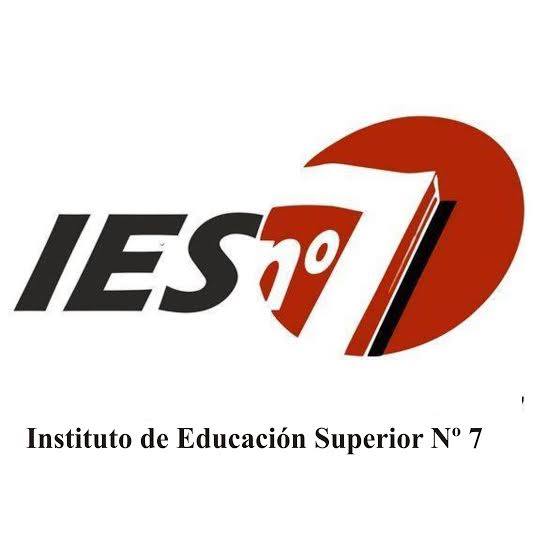 CARRERA: Profesorado de Educación PrimariaPLAN DE ESTUDIO: Resolución N° 528/09UNIDAD CURRICULAR: Taller de Práctica IVRÉGIMEN DE CURSADO: AnualFORMATO CURRICULAR: TallerPROFESORAS: Daniela Peñaloza                               Sandra N. Paredes AÑO LECTIVO: 2017MARCO REFERENCIALEl Taller es una unidad curricular orientada a la producción e instrumentación requerida para la acción profesional. Como tal, promueve la resolución práctica de situaciones de alto valor para la formación docente. El desarrollo de las capacidades que involucran desempeños prácticos envuelve una diversidad y complementariedad de atributos, ya que las situaciones prácticas no se reducen a un hacer, sino que se constituyen como un hacer creativo y reflexivo en el que se ponen en juego,  tanto los marcos conceptuales disponibles como la búsqueda de otros nuevos,  que resulten necesarios para orientar, resolver o interpretar los desafíos de la producción y de la práctica.Como modalidad pedagógica,  apunta al desarrollo de alternativas de acción, a la toma de decisiones y a la producción de soluciones e innovaciones para encararlos. Es una instancia de experimentación para el trabajo en equipos, pues estimula la capacidad de intercambio, la búsqueda de soluciones originales y la autonomía del grupo.La propuesta es formar docentes reflexivos, que puedan darse cuenta y dar cuenta de los fundamentos de sus propias acciones, de las creencias y valores que las atraviesan y que puedan socializar su trabajo. En el espacio de la práctica se trata de provocar la apropiación de esquemas conceptuales y prácticos que no se diluyan durante los procesos de inserción en los lugares de trabajo. En todas las actividades propuestas, además, se tratará de permear el análisis de la perspectiva de género para desnaturalizar/visibilizar prácticas sexistas en el hacer cotidiano al interior del colectivo docente.En este Taller se espera que los estudiantes lleven a cabo una experiencia de práctica intensiva, asumiendo todas las dimensiones que ello supone e integrando los conocimientos de los diversos campos. El Trayecto de Práctica se convierte de este modo en una instancia privilegiada para poder pensar e intervenir en procesos concretos de enseñanza, al tiempo que poder compartir también aquello que se piensa.PROPÓSITOS:Generar nuevas miradas y posicionamientos acerca del mundo, la realidad, las organizaciones y los desafíos sobre los que se sostiene la formación de docentes y el acto de educar en la actualidad.Plantear la formación docente desde la  perspectiva de la complejidad, recuperando los diferentes lenguajes que componen el universo simbólico e incorporando lo poético como constitutivo de la formación, instalando una ética que enfrente a la violencia y a las estrategias del mercado.Favorecer el desarrollo de un pensamiento que promueva un sentido diferente de ser y estar en el mundo, que  implica trabajar hacia un horizonte en permanente movimiento, en apertura a lo otro que adviene siempre como extraño a lo igual; y que también implica construir modos diferentes de comprensión.Instalar un espacio- taller en donde se incursione en las nuevas formas de lo colectivo: una nueva idea de grupo, de equipo, de un hacer donde la producción y el trabajo dialoguen, y el pensamiento se entienda como producción.Ofrecer  una propuesta académica que posibilite una aproximación paulatina a las problemáticas que presenta la práctica, a partir de la revisión de los supuestos y saberes de los estudiantes y de la apropiación de los nuevos marcos teóricos que se trabajen en todos los campos.Posibilitar el desarrollo de capacidades que involucren desempeños prácticos entendidos  como un hacer creativo y reflexivo en el que se ponen en juego tanto los marcos conceptuales disponibles como la búsqueda de otros nuevos que resulten necesarios para orientar, resolver o interpretar los desafíos de la producción y de la práctica.Proponer situaciones, relatos, testimonios, problemas, que  permitan vincular  saberes teórico – prácticos  y darles sentido.Organizar propuestas que favorezcan el  desarrollo de alternativas de acción, la toma de decisiones y  la producción de soluciones e innovaciones que respondan a los intereses y necesidades de los educandos actuales.Propiciar en los futuros docentes  la reflexión acerca de la profunda raíz política de sus actos, con una comprensión clara de que su hacer constituye “matrices de pensamiento”, forma un sentido ético y estético; un modo de ver la realidad y de actuar en consecuencia. CONTENIDOSEje de trabajo: Repensar la escuela, reflexionar las prácticas, construir propuestas.La complejidad de las prácticas:- La reflexión y la metacognición como dispositivo de comprensión y análisis de las prácticas.- Diseño y desarrollo de propuestas intensivas de intervención.- Aspectos reglamentarios del trabajo docente.El análisis de las prácticas:- Bases teóricas y prácticas de la investigación educativa. Análisis. Registro de clase.- La reflexión e investigación de la práctica educativa. La investigación-acción. Herramientas: entrevistas, observación, registro e  informes.- Análisis y evaluación de los propios procesos cognitivos y de la propia práctica. Investigaciones acerca de las prácticas:- La lectura y escritura académica acerca de las prácticas docentes. La elaboración de narrativas y de proyectos. La narrativa: dispositivo de comprensión y modificación de las prácticas.MARCO METODOLÓGICOEn el Taller de Práctica se apunta a la comprensión de la práctica desde su complejidad y a la asunción de una actitud comprometida, tanto individualmente con el aprendizaje y desarrollo de los alumnos y las alumnas a cargo, como socialmente con la construcción de una sociedad justa y democrática. Esta tarea se realizará en instituciones asociadas, definidas como aquellas en las que los estudiantes se insertarán para llevar a cabo las experiencias de prácticas profesionales, las que, articuladas con la formación teórica, les permitirán apropiarse de los saberes necesarios para desarrollar el trabajo pedagógico. Las escuelas asociadas constituyen ambientes de formación y de aprendizaje en los contextos en los que los/as futuros/as docentes deberán desempeñarse.En esta propuesta se entiende como Residencia pedagógica integral, la experiencia que  los estudiantes deben cumplir  durante un período prolongado y en un turno completo en una de las escuelas asociadas, para asumir todas las actividades que supone la práctica docente en una institución educativa del nivel (institucionales, pedagógicas, administrativas, socio-comunitarias). El proyecto integral de prácticas garantizará la realización de experiencias en diversos contextos y, de ser posible, con sujetos de diferentes ciclos de la escuela primaria.En tarea conjunta, el docente co-formador -el docente que colabora en la formación de los estudiantes recibiéndolos e integrándolos paulatinamente en el trabajo escolar-, trabajará a partir de acuerdos consensuados con los profesores de práctica. Estos tendrán a su cargo la orientación de los estudiantes, se constituirán en el primer nexo entre la institución formadora y la escuela y posibilitarán que los estudiantes se relacionen con:  el proyecto institucional, el contexto,  las prácticas escolares y áulicas, el grupo de alumnos y alumnas, y los/as profesores/as de práctica. De este modo favorecerán el aprendizaje de las prácticas contextuadas, acompañarán las reflexiones, ayudarán a construir criterios de selección, organización y secuenciación de contenidos y de propuestas didácticas y, sistematizarán criterios para analizar las prácticas.A los efectos de fortalecer el trabajo de este Taller se establece en el Diseño Curricular la articulación del Taller de Práctica IV con el Ateneo de las áreas del campo de la formación específica,  apuntando  a la construcción de proyectos articulados  de intervención y al análisis reflexivo de las propias prácticas.    La formación en el Campo de la Práctica contemplará tres modalidades básicas, combinables entre sí, a lo largo del cursado: la enseñanza en el IES, la enseñanza a través de recursos virtuales y la enseñanza en el contexto real de las escuelas asociadas.    Las acciones en el IES tendrán el valor de generar un ámbito controlado para el análisis y el intercambio acerca de las situaciones emergentes de las prácticas, por ejemplo a partir del análisis de los resultados de trabajos de campo en las escuelas, la lectura crítica de las propuestas pedagógicas, etc.   El uso de los recursos de comunicación virtuales posibilitarán desarrollar foros de debates e intercambios sobre las situaciones y experiencias de las prácticas, así como espacios de búsquedas e intercambios de información, de propuestas de enseñanza, de lecturas y de videos pertinentes a los temas tratados.     En relación al contexto real de las escuelas, se propondrá el diseño de un plan de actividades a desarrollar en las escuelas asociadas, que involucre gradualmente a los estudiantes con autonomía creciente. Se incluirán observaciones, entrevistas, búsquedas de información en terreno, sistematización de casos de las prácticas, enseñanza en parejas de estudiantes y clases desarrolladas por los profesores de prácticas y/o docentes colaboradores.      Con respecto al proceso de alfabetización académica, la responsabilidad por cómo se leen los textos científicos y académicos en la educación superior no puede seguir quedando a cargo de los alumnos exclusivamente. Ha de ser una responsabilidad compartida entre estudiantes, profesores e instituciones.    En este espacio se integrará la enseñanza de los modos esperados de lectura de los textos científicos y académicos como modo de integrar a los alumnos a nuestras culturas escritas. Es decir, junto a los contenidos que se abordarán , se enseñará a identificar la postura del autor y las posiciones que se mencionan de otros autores, se desarrollará la historia o el contexto de estas posturas, se alentará a reconocer cuál es la controversia planteada, cuáles son las razones que esgrime el autor del texto para sostener sus ideas, y finalmente se ayudará a evaluar estos argumentos a la luz de los métodos propios de cada área del saber. Posibles acciones:1. Reponer el contexto ausente por el uso de fotocopias, y por la falta de
conocimientos sobre el campo de estudios de quienes se están iniciando en una
disciplina.
2. Llevar el libro completo (Muñoz, 2001), hacerlo circular, incluir en las fotocopias también los índices.3. Presentar a los autores de cada texto que damos para leer, enmarcando su postura en las distintas líneas teóricas.4. No dar por natural la interpretación de los textos; en cambio, orientarla a través de guías (las preguntas son categorías de análisis), y retomar en clase la discusión sobre lo leído.5. Detenernos en algunos fragmentos del texto, releerlos en conjunto y organizar
una discusión acerca de ellos. 6. Proponer actividades de escritura a partir de lo leído. El problema con la lectura
recién suele hacerse evidente cuando los alumnos escriben: allí es donde muestran sus incomprensiones, a partir de las cuales los docentes podemos retroalimentar sus interpretaciones iniciales.7. Permitir, en algún momento, elegir qué leer y ayudar a presentar a otros lo leído, para lo cual ofreceremos tutorías que enseñen a recortar, elaborar, conceptualizar y enfocar el tema a exponer.CRONOGRAMAEVALUACIÓNPara poder cursar el  Taller  de  Práctica  IV, deberán cumplir con las correlatividades establecidas a continuación:RÉGIMEN DE ASISTENCIA Y PROMOCIÓNPara promocionar se tendrán en cuenta los siguientes requisitos:- El 75% de asistencia a los encuentros previstos en el taller semanal.- Aprobar la presentación de todas las producciones individuales y/o grupales, con unacalificación mínima de 8 (ocho) según las condiciones establecidas en el programa o plan de cátedra.-Asistir al 100% del tiempo asignado en las escuelas asociadas.-Aprobar una instancia final de integración.- El Taller de Práctica IV será de cursado simultáneo con el Ateneo, teniendo una única acreditación.PROPUESTA DE EVALUACIÓN DE CÁTEDRA:Inicial: a partir de un diagnóstico situacional que permita conocer la heterogeneidad grupal y sus conocimientos previos.Procesual: en forma permanente siguiendo las actividades del taller , con la presentación de Trabajos Prácticos y exposición oral. Diseño y desarrollo de microenseñanzas. Fundamentación de las propuestas.Final:                 *Lectura y reflexión a partir de los diarios de clase.               *Autoevaluación del alumno y evaluación del profesor. Entrevistas individuales y encuentros generales de reflexión.               *Dinámicas de evaluación del Taller como dispositivo de formación y socialización.               *Presentación de la Carpeta de la Práctica con las propuestas llevadas a cabo en los Ateneos.               *Presentación del cuaderno de notas o apuntes.       Se considera obligatoria la entrega de una carpeta de proceso que contenga el registro de todas las actividades desarrolladas a lo largo del año. La carpeta de práctica deberá contener el registro de las observaciones de clases efectuadas en el grado en el cual el/la alumno/a  lleve a cabo su práctica, las auxiliaturas que le fueran encomendadas, la planificación de clases y toda otra documentación que se solicitare. Además, se incluirá la presentación de un cuaderno de notas o apuntes personal como memoria de las lecturas realizadas durante todo el trayecto (síntesis, resúmenes, organizadores gráficos de la información, fichas bibliográficas, recortes, etc.).  Criterios e indicadores:Responsabilidad: *Asistencia y puntualidad en los encuentros presenciales.*Cumplimiento de tareas asignadas.*Presentación personal.*Participación activa:            -Actitud favorable ante las propuestas (interés).            -Aporte de ideas, interrogantes, relaciones, propuestas, recursos en el desarrollo               de  cada clase.            -Flexibilidad y apertura ante las sugerencias.*Comunicación:            -Disposición al diálogo fundamentado.            - Compromiso en la construcción de un trabajo colaborativo, en un clima de                  confianza.                   -Actitud de respeto hacia los diferentes actores institucionales.            -Valoración de los canales formales de comunicación.            - Disposición favorable para el planteo de dudas, situaciones problemáticas, etc.  *Articulación teoría – práctica:            -Reflexión sistemática acerca de la práctica docente.            -Curiosidad epistemológica.            -Capacidad para establecer relaciones.            -Habilidad para formular interrogantes.            -Manejo de fuentes bibliográficas.            -Sentido y significatividad de las propuestas. Creatividad.            -Dominio conceptual.     *Expresión oral y escrita:            -Precisión y claridad en la expresión oral.            -Caligrafía adecuada: dominio de los tipos de letra.            -Ortografía correcta.            -Coherencia y cohesión.Instrumentos:Registro narrativo.Listas de control.Observación directa.  Entrevista.Carpeta de PrácticaCuaderno de notas o apuntes BIBLIOGRAFÍA- ABRAMOWSKI, Ana. En documento INFOF  Pedagogía Recursos para el acompañamiento a docentes noveles, 2.011.-ALLIAUD, Andrea; ANTELO, Estanislao. Los gajes del oficio. Enseñanza, pedagogía y formación. Ed.  Aique.- ANIJOVICH, Rebeca. Transitar la formación pedagógica. Dispositivos y estrategias. Cap. 2,3 y 4.Paidós, 2009.- ANIJOVICH, Rebeca; MORA; Silvia. Estrategias de enseñanza. Aique, 2009.- ANIJOVICH, Rebeca y otros. Una introducción a la enseñanza para la diversidad. F.C.E., 2012. - ANTELO, Estanislao. Instrucciones para ser profesor. Pedagogía para aspirante., Santillana, 1.999.- Bibliografía específica de las diferentes disciplinas para la elaboración de las planificaciones.- BIXIO, Cecilia. Enseñar a aprender. Homosapiens. Rosario.- BIXIO, CECILIA. Cómo planificar y evaluar en el aula. Propuestas y ejemplos.  Homo Sapiens Ediciones. (2.003).-BROITMAN, CLAUDIA. Las operaciones en el Primer Ciclo. Aportes para el trabajo en el aula. Ediciones Novedades educativas. 2.005.-BROITMAN, CLAUDIA.  ITZCOVICH, HORACIO.  El estudio de las figuras y de los cuerpos geométricos. Actividades para los primeros años de la escolaridad. Ediciones Novedades Educativas. 2.005.-BROITMAN, CLAUDIA. KUPERMAN, CINTHIA. PONCE, HÉCTOR. Números en el Nivel Inicial. -BURBULES, Nicholas. El diálogo en la enseñanza como proceso de indagación compartida. Ed. Amorrortu, 1.999.-CANDIA, MARÍA RENÉE. La organización de situaciones de enseñanza. Ediciones Novedades Educativas, 2.007. Ediciones Novedades Educativas. 2.005.- CASSANY, DANIEL. ”El dictado como tarea comunicativa”. “Reparar la escritura.” PDF, 2.004.-CONDEMARÍN, Mabel. Uso de carpetas dentro del enfoque de evaluación auténtica. Revista Lectura y vida, 1.995.-DAVINI, MARÍA CRISTINA. “Acerca de las prácticas docentes y su formación”. Instituto Nacional de formación Docente.- DECRETO Nº 182. Régimen de Evaluación, Calificación, Acreditación y Promoción para alumnos que cursan el Nivel Primario. -DEVALLE DE RENDO, Alicia; VEGA, Viviana. Una escuela en y para la diversidad. Aique.-12(NTES) , Cuadernillos Nº 2, 3, 4. Enseñar matemática. Nivel Inicial y Primario. -KAUFMAN, ANA MARÍA. “Leer y escribir: el día a día en las aulas”. Aique.-L ECUYER, Catherine. “Educar en el asombro”. Ed. Plataforma, 2.013.-LITWIN, Edith. El oficio de enseñar. Paidós, 2008.- MELGAR, SARA. Aprender a pensar. Las bases para la alfabetización avanzada. Colección Educación Papers Editores, 2.005.- MINISTERIO DE EDUCACIÓN DE  SANTA FE. “Acerca de la evaluación”. Documento de Apoyo Curricular. - MINISTERIO DE EDUCACIÓN DE  SANTA FE. DISEÑOS  JURISDICCIONALES DEL NIVEL.- MINISTERIO DE EDUCACIÓN DE  SANTA FE. Profesorado de educación Primaria. Diseño Curricular para la formación docente. - MINISTERIO DE EDUCACIÓN DE  SANTA FE. Proyecto Alfabetización Integral. - MINISTERIO DE EDUCACIÓN DE  SANTA FE. Plan Nacional de Lectura. La literatura en el proyecto alfabetizador.- MINISTERIO DE EDUCACIÓN, CIENCIA Y TECNOLOGÍA.  Plan Social Educativo. Fascículos I a VIII.- MINISTERIO DE EDUCACIÓN, CIENCIA Y TECNOLOGÍA. Núcleos de Aprendizaje Prioritarios.- MINISTERIO DE EDUCACIÓN, CIENCIA Y TECNOLOGÍA.  Cuadernos para el aula.- MINISTERIO DE EDUCACIÓN DE  SANTA FE “Integración de las áreas en el Proyecto de Alfabetización”, octubre 2.003. - MINISTERIO DE EDUCACIÓN, PRESIDENCIA DE  Educativo Nacional para el Mejoramiento de la lectura. Docentes que dan de leer. Material de reflexión para el desarrollo curricular en escuelas de Nivel Primario.- MINISTERIO DE EDUCACIÓN, PRESIDENCIA DE LA NACIÓN. Serie Piedra Libre para todos. Áreas Lengua, C. Sociales, C. Naturales, Matemática, 2.010. -MINISTERIO DE EDUCACIÓN, PRESIDENCIA DE LA NACIÓN. Propuestas para el aula.- MINISTERIO DE EDUCACIÓN, PRESIDENCIA DE LA NACIÓN. Para seguir aprendiendo. 1º Edición, 2.001.- MINISTERIO DE EDUCACIÓN, PRESIDENCIA DE LA NACIÓN. Aportes para el seguimiento del aprendizaje en procesos de enseñanza. Primer y Segundo ciclo Educación Primaria, 2.006.-MONEREO, Carlos.  La autenticidad de la evaluación. Ed. Edebé, Barcelona 2.009.-PEREZ ALVAREZ, Sergio. El diagnóstico de la situación educativa. Librería del Colegio, Bs. As, 1981.-PERRENOUD, Philippe. Diez nuevas competencias para enseñar. 2.004.-PUJATO, Beatriz. El ABC de la alfabetización, Homo Sapiens.- PROCAP, Programa Provincial de Capacitación Docente Permanente, Ministerio de Educación de Santa Fe, 2.001.- SANJURJO, Liliana (coord). Los dispositivos para la formación en las prácticas profesionales. Cap. II y IV. Homo Sapiens, 2009.-TOMLINSON, Carol Ann. Estrategias para trabajar la diversidad en el aula. Paidós, 2009.-WASSERMANN, Selma. Jugadores serios en el aula primaria. Cómo capacitar a los niños mediante experiencias de aprendizaje activo. Amorrortu, 2006...……………………………….                            ..………………………….      Prof. Sandra Paredes                                           Prof. Daniela PeñalozaTIEMPOCONTENIDOMATERIAL DE CONSULTA8  de abril al 29 de setiembreTaller como dispositivo para la construcción de conocimientos y reflexión sobre las propias prácticas.Saberes previos. Diagnóstico de grupo. Registro de observaciones.Marcos teóricos disciplinares.Aspectos reglamentarios del trabajo docente.Análisis  de diarios de clase atendiendo a los aspectos desarrollados en el material de lectura obligatorio.Diseño de propuestas de enseñanza ( microenseñanzas).Recursos y estrategias didácticas.Análisis de materiales de enseñanza: los libros de textos.La clase escolar.Resolución de conflictos. Mediación.Evaluación. Tipos. Criterios. Indicadores. Instrumentos.Evaluación alternativa.SANJURJO, Liliana (coord). Los dispositivos para la formación en las prácticas profesionales. ANIJOVICH, Rebeca; MORA; Silvia. Estrategias de enseñanza. BIXIO, CECILIA. Cómo planificar y evaluar en el aula. Propuestas y ejemplos. CANDIA, MARÍA RENÉE. La organización de situaciones de enseñanza. ANIJOVICH, REBECA Y OTROS: Transitar la formación pedagógica.  Paidós. 2009.ANGULO, J. Y BLANCO, N.Teoría y desarrollo del currículo. Cap. 2PERRENOUD, PHILIPPE. Diez nuevas competencias para enseñar.DECRETO Nº 182. Régimen de Evaluación, Calificación, Acreditación y Promoción para alumnos que cursan el Nivel Primario. ALLIAUD, Andrea; ANTELO, Estanislao. Los gajes del oficio. Enseñanza, pedagogía y formación. Ed.  Aique.CONDEMARÍN, Mabel. Uso de carpetas dentro del enfoque de evaluación auténtica. Revista Lectura y vida, 1.995. “Acerca de la evaluación”. Documento de Apoyo Curricular. CASSANY, DANIEL.”El dictado como tarea comunicativa”. “Reparar la escritura.” 05 de junio al 15 de setiembreDiseño y desarrollo de propuestas intensivas de intervención.Atención a la diversidad.Bibliografía específica de las diferentes disciplinas para la elaboración de las planificaciones.BROITMAN, CLAUDIA. Las operaciones en el Primer Ciclo. Aportes para el trabajo en el aula.BROITMAN, CLAUDIA.  ITZCOVICH, HORACIO.  El estudio de las figuras y de los cuerpos geométricos. Actividades para los primeros años de la escolaridad. BROITMAN, CLAUDIA. KUPERMAN, CINTHIA. PONCE, HÉCTOR. Números en el Nivel Inicial. TOMLINSON, Carol Ann. Estrategias para trabajar la diversidad en el aula. MINISTERIO DE EDUCACIÓN, CIENCIA Y TECNOLOGÍA.  Cuadernos para el aula.ANIJOVICH, Rebeca y otros. Una introducción a la enseñanza para la diversidad.DEVALLE DE RENDO, Alicia; VEGA, Viviana. Una escuela en y para la diversidad. Aique.18 de septiembre al 30 de octubre Planificación de plan anual, unidad, proyecto, visita y taller.BIXIO, CECILIA. Cómo planificar y evaluar en el aula. Propuestas y ejemplo01 de octubre al 17 de noviembreAnálisis y evaluación de los propios procesos cognitivos y de la propia práctica.Lectura y escritura académica acerca de las prácticas docentes. Elaboración de narrativas. La narrativa: dispositivo de comprensión y modificación de las prácticas.ANIJOVICH, Rebeca.  Transitar la formación pedagógica. Dispositivos y estrategias.LITWIN, Edith. El oficio de enseñar.ABRAMOWSKI, Ana. Pedagogía Recursos para el acompañamiento a docentes noveles.ALLIAUD, Andrea; ANTELO, Estanislao Los gajes del oficio.ANTELO, Estanislao. Instrucciones para ser profesor. Pedagogía para aspirantes.DEBE TENER APROBADAREGULARIZADATodas las unidades curriculares de los tres campos de Segundo año.Taller de Práctica III.Área Estética Expresiva IIMatemática y su Didáctica IICiencias Sociales y su Didáctica IICiencias Naturales y su Didáctica IILiteratura y su DidácticaAlfabetización Inicial.Tecnologías de la Información y de la ComunicaciónProblemáticas Contemporáneas del Nivel II